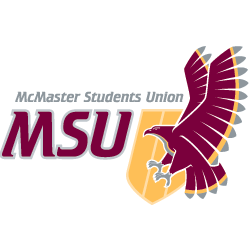 JOB DESCRIPTIONHourly StaffPosition Title:Underground Media & Design – Student Graphic DesignerTerm of Office:September 1 to April 30Supervisor:Underground Media & Design Manager & Production ManagerRemuneration:Refer to MSU OPERATING POLICY 2.2 - EMPLOYMENT (WAGES)Hours of Work:12 hours per weekGeneral Scope of DutiesThe Graphic Designer is responsible for design work with internal and external clients.  This position will work closely with the Manager and Production Manager on projects as well as dealing with clients directly.  This position is also responsible to manage jobs in an efficient and highly professional manner.Major Duties and ResponsibilitiesMajor Duties and ResponsibilitiesMajor Duties and ResponsibilitiesCategoryPercentSpecificsDesign Function                                        90%Prepare conceptual renderingsDesign graphics for use in brochures, posters, flyers, booklets, logos, business cards, etcPrepare all graphic files for simple internal laser output and/or digital output and offset printingDesign ads for the Silhouette, Almanac, etcOversee and control file managementDesign and manage websitesTroubleshoot minor computer problemsOther            10%Consult and negotiate with clients when necessaryKnowledge, Skills and AbilitiesMust have good organizational and time management skillsMust have good interpersonal and communication skills in order to deal with a variety of different individualsMust have a good sense of graphic design and technical skillsMust have a good technical understanding of computers, printers, and associated equipmentEffort & ResponsibilityResponsible for design jobs of varying sizes throughout the yearMust be able to receive direction and work independently with firm deadlinesWorking ConditionsWork is conducted in a shared office spaceMust be able to work effectively and creatively through minor and major interruptionsMust be able to deal with personalities and demands of clients from students to industry expertsTime demands may exceed stated hours of workTraining and ExperienceCompetent on PC and MAC platformsHigh level of expertise in programs such as: Adobe Photoshop, Illustrator, InDesign, Quark, PageMaker, and MacromediaEquipmentComputerMeridian Phone systemPrinters